Publicado en 03005, Alicante el 02/10/2012 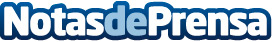 Webpositer entrevista a Víctor Martín, social media strategist de Young Media: "Ser emprendedor no es nada fácil y el fracaso forma parte de la carrera hacia el éxito"Víctor Martín, autor de uno de los blogs más influyentes en Marketing Online y Social Media en español y precoz emprendedor, ha concedido una entrevista a la agencia de posicionamiento en buscadores Webpositer. Sus palabras subrayan la relevancia de determinar los objetivos que persigue toda empresa que desee estar en redes sociales como medida imprescindible para trazar una óptima actuación. Este reconocido especialista en Internet comparte consejos útiles para que tanto bloggers como emprendedores alcanceDatos de contacto:Elisa TorregrosaDpto. Contenidos Webpositer902877220Nota de prensa publicada en: https://www.notasdeprensa.es/webpositer-entrevista-a-victor-martin-social-media-strategist-de-young-media-ser-emprendedor-no-es-nada-facil-y-el-fracaso-forma Categorias: Marketing Emprendedores http://www.notasdeprensa.es